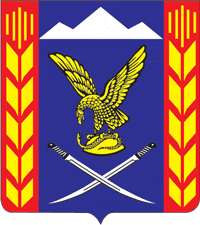 УПРАВЛЕНИЕ ОБРАЗОВАНИЯ АДМИНИСТРАЦИИ ПРЕДГОРНОГО МУНИЦИПАЛЬНОГО РАЙОНА СТАВРОПОЛЬСКОГО КРАЯ                                                      ПРИКАЗ 22  октября  2018 года                ст. Ессентукская                                       №____ О минимальном количестве баллов по каждому общеобразовательному предмету и классу, необходимому для участия в  муниципальном  этапе всероссийской олимпиады школьников в 2018/19 учебном годуНа основании приказа Министерства образования и науки Российской Федерации от 18 ноября 2013 года №1252 «Об утверждении Порядка проведения всероссийской олимпиады школьников», письма министерства образования Ставропольского края от 09 октября 2018 года №02-20/9367 «О направлении требований муниципального этапа всероссийской олимпиады школьников»ПРИКАЗЫВАЮ:1. Утвердить прилагаемое минимальное количество баллов по каждому общеобразовательному предмету и классу, необходимое для участия в муниципальном этапе всероссийской олимпиады школьников в 2018/19 учебном году.2.  Руководителям общеобразовательных учреждений направить                24 октября 2018 года заявки на участие в муниципальном этапе всероссийской олимпиады школьников в 2018/19 учебном году методисту управления образования  (Леоновой Е.Н.).3. Методисту управления образования  (Леоновой Е.Н.) сформировать списки участников муниципального этапа всероссийской олимпиады школьников в 2018/19 учебном году в срок до 29 октября 2018 года.4. Контроль за исполнением настоящего приказа возложить на заместителя управления образования И.В.Слынько.Начальник управления  образования                                              К.Н.Гупалова____________________________________________________________Визируют:Заместитель начальника управления                                              И.В.СлынькоГлавный специалист-юрисконсульт                                               М.С.ЧакаловаГлавный специалист управления                                                    Е.С.Глоба                                                                          Утверждено                                                                          приказом управления образования                                                              администрации Предгорного                                                       муниципального района                                                     Ставропольского края                                                             от  22 октября 2018 г. №___Минимальное количество балловпо каждому общеобразовательному предмету и классу, необходимое для участия в  муниципальном  этапе всероссийской олимпиады школьников в 2018/19 учебном году                                                                                                                                                     Приложение                                                                                                                                                     к приказу управления                                                                                                                                                      образования АПМР СК                                                                                                                                                     от 22.10.2018   №ЗАЯВКАна участие в муниципальном этапе всероссийской олимпиады школьников  в 2018/19 учебном году№п/пПредметыКласс/ минимальное количество баллов, необходимое для участия в муниципальном этапе всероссийской олимпиады школьниковКласс/ минимальное количество баллов, необходимое для участия в муниципальном этапе всероссийской олимпиады школьниковКласс/ минимальное количество баллов, необходимое для участия в муниципальном этапе всероссийской олимпиады школьниковКласс/ минимальное количество баллов, необходимое для участия в муниципальном этапе всероссийской олимпиады школьниковКласс/ минимальное количество баллов, необходимое для участия в муниципальном этапе всероссийской олимпиады школьников78910111.Английский язык34363937392.Астрономия16192730303.Биология22294244564.География49565754545.Информатика и ИКТ354268110976.Искусство (МХК)7282109124977.История49495353528.Литература53535554559.Математика282926262410.Немецкий язык414343495511.Обществознание607159616312.Основы безопасности жизнедеятельности10110710710411013.Право-5054495414.Русский язык505651535415.Технология (Девушки)222021201716.Технология (Юноши)282725171317.Физическая культура (Девушки)757172737418.Физическая культура (Юноши)717278757619.Физика222729262820.Французский язык-56---21.Химия-5753465222.Экология151820212223.Экономика666788909324.Испанский язык-26272639№п/пФамилия, имя,отчествоучастника(полностью)ПредметКлассобученияучастникаКласс,за который  выступает участникОбщеобр. организация(по Уставу)полностьюУчастие в школьном этапе  олимпиады  2018/19 уч. г.(победитель/ призер/ участник)Победитель или призер прошлого годаОграниченные возможности здоровья Да/НетФ.И.О.преподавателя или наставника (полностью)